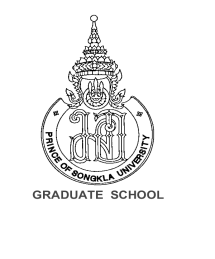 Thesis Format Correction Form--------------------------------------------------------------------------------------------------------------------------------------------------------------Student’s name (Mr./Mrs./Miss) ………………………………………………………………………………… Student ID ….……………………..…….Program .......................................................……………………………………………… 	College of ComputingDegree and Plan	  Doctoral Degree	Plan 1.1	Plan 1.2	Plan 2.1	Plan 2.2			  Master Degree	Plan A 1	Plan A 2I have checked the following details of the thesis:….1. Thai and English thesis titles appearing throughout the thesis (outer and inside cover pages, approval page, and 
       abstract pages) are identical to the title in the approved thesis proposal….2. Thesis covers (outer and inside covers):	 Font style and size of the thesis title must be identical on all covers	 If thesis title is over 2 lines long, the following format must be used ….3. Verify the accuracy of degree level, program of study and university name appearing throughout the thesis (outer  
       and inside cover pages, approval page, and abstract pages)….4. Verify the accuracy of name and academic position of Thesis advisors, Thesis defense examination committees 
       and Dean of the Graduate School on the approval page….5. Two copies of Certifications (Download from http://www.gradpsu.net/eng/thesis_manual.php)….6. Verify the academic year of graduation as follows:	 Year on the thesis cover (outer and inside covers) is the completed thesis submission year	 Year on the abstract page is the academic year of graduation….7. Check the format of both Thai and English abstract pages….8. Only student name is written on the acknowledgement page (title, i.e. Mr., Mrs. or Miss, is not required)….9. All pages before chapter 1 (from inside cover page onward) must be numbered with Arabic number in 
       parentheses or Roman number….10. Verify the followings:          All pages format are identical and 80 gram white papers are used         Chapter name, topic and subtopic numbering and formats (font style and size, line spacing and  
              indentation) are identical throughout the thesis          Numbering on the first page of each chapter must be on the upper right corner with identical font style, 
              size and position          Either font style of EucrosiaUPC, EucrosiaDSE, AngsanaNew, BrowalliaNew, CordiaNew, TH SarabunPSK, 
               Times New Roman or font style which is approved by the Faculty Graduate Study Committee may be 
               used in the thesis. NOTE: Only one font style can be used throughout the thesis….11. Vitae	I have checked all of the above details and have enclosed the outer and inside cover pages, approval page, two copies of certifications and vitae (total of 6 pages) for further verification by the Graduate School. Inaccuracy and incorrect details found herein will be corrected without any dispute.							Signature ………………..………………… Student								                                     (…………………………………….)	Advisor CommentThesis format is checked and in accordance with the prescribed formSignature ………………..………….………… Advisor               (………………………………………………)                                                                                                      ………………../…………………../…………….      	2.  Results of thesisExcellentSlightly modifiedImprovementCover of thesisCertificationVitaeOther …………………………………………………………………………………………………………………………………………………………………………………………………………………………………………………………………………………………Signature …………………….………………….......…. Reviewer   (………………………………………………)       ………./…………/………..✄ ------------------------------------------------------------------------------------------------------------------------------------------------------------------Thesis Format Inspection FormCollege of Computing  I have checked all of the above details of Student’s name (Mr./Mrs./Miss) …………………………………………………………………… Student ID ….………………………………………...……. Program ......................................................................……………………………………………… Degree and Plan	  Doctoral Degree	Plan 1.1	Plan 1.2	Plan 2.1	Plan 2.2			  Master Degree	Plan A 1	Plan A 2I have checked already.              Signature …………………….………………….......…. Reviewer                                                                                                   	    (........................................................)                                                                                                                                                                                                    ………….…./………………/………………